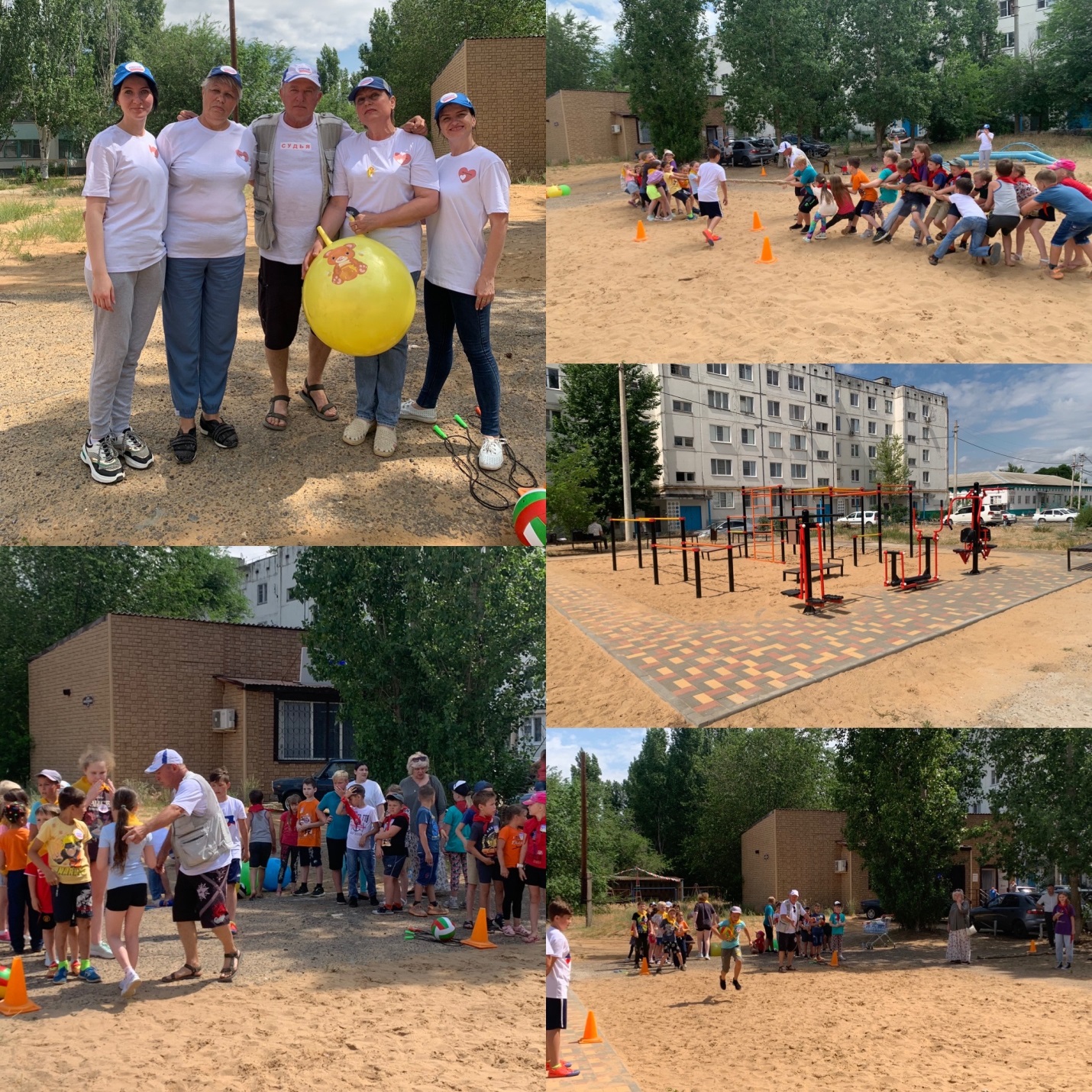 16 июня МО ТОС «Крапивин» открыли спортивную площадку в р.п. Иловля во 2 микрорайоне построенную, за счет средств выигранного гранта от  Комитета по делам территориальных образований, внутренней и информационной политики Волгоградской области.На официальное открытие были приглашены ребята с летней оздоровительной площадки  Иловлинской СОШ №1, которые посоревновались  в скорости, ловкости и силе.